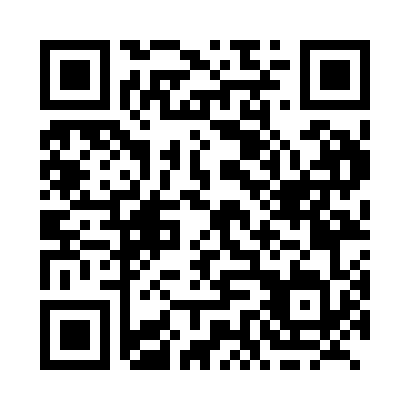 Prayer times for Burtonsville, Alberta, CanadaWed 1 May 2024 - Fri 31 May 2024High Latitude Method: Angle Based RulePrayer Calculation Method: Islamic Society of North AmericaAsar Calculation Method: HanafiPrayer times provided by https://www.salahtimes.comDateDayFajrSunriseDhuhrAsrMaghribIsha1Wed3:566:021:356:459:0911:162Thu3:526:001:356:469:1111:193Fri3:495:581:356:479:1211:234Sat3:465:571:356:489:1411:255Sun3:455:551:356:499:1611:256Mon3:445:531:356:509:1811:267Tue3:435:511:356:519:1911:278Wed3:425:491:356:529:2111:289Thu3:415:471:356:539:2311:2910Fri3:405:451:346:549:2411:3011Sat3:395:441:346:559:2611:3012Sun3:385:421:346:569:2811:3113Mon3:385:401:346:579:2911:3214Tue3:375:391:346:589:3111:3315Wed3:365:371:346:599:3311:3416Thu3:355:361:357:009:3411:3517Fri3:345:341:357:019:3611:3518Sat3:345:321:357:029:3711:3619Sun3:335:311:357:039:3911:3720Mon3:325:301:357:049:4111:3821Tue3:325:281:357:059:4211:3922Wed3:315:271:357:059:4311:3923Thu3:305:261:357:069:4511:4024Fri3:305:241:357:079:4611:4125Sat3:295:231:357:089:4811:4226Sun3:295:221:357:099:4911:4227Mon3:285:211:357:099:5011:4328Tue3:285:201:357:109:5211:4429Wed3:275:191:367:119:5311:4430Thu3:275:181:367:129:5411:4531Fri3:275:171:367:129:5511:46